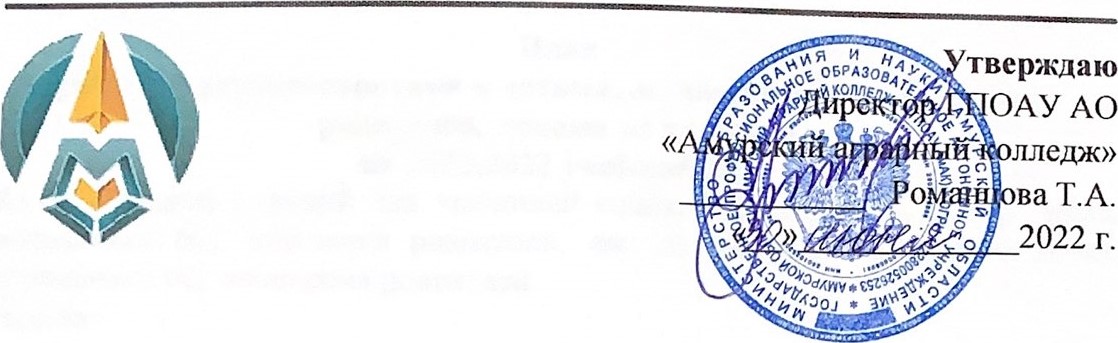 КАЛЕНДАРНЫЙ ПЛАН ВОСПИТАТЕЛЬНОЙ РАБОТЫ ГПОАУ АО «АМУРСКИЙ АГРАРНЫЙ КОЛЛЕДЖ»ОТДЕЛЕНИЕ № 1 (Г. БЛАГОВЕЩЕНСК)НА 2022-2023 УЧЕБНЫЙ ГОДБлаговещенск, 2021Календарный план воспитательной работы  ГПОАУ АО «Амурский аграрный колледж», отделение № 1 (г. Благовещенск) на 2022-2023 учебный годЦель: Создание воспитательного пространства колледжа, обеспечивающего развитие обучающегося как субъекта деятельности, как личности и как индивидуальности в соответствии с требованиями ФГОС Задачи: 1. Формирование личности обучающегося, способной к принятию самостоятельных, ответственных решений, нравственному, гражданскому, профессиональному становлению, жизненному самоопределению путем формирования общих компетенций.2. Патриотическое, физическое, интеллектуальное и духовное развитие личности обучающегося на основе формирования лидерских качеств, гражданственности, профессионально значимых качеств, чувства воинского долга, высокой ответственности и дисциплинированности.3. Формирование у обучающегося культуры здоровья на основе воспитания психически здоровой, физически развитой и социально-адаптированной личности.4. Воспитание толерантной личности обучающегося, открытой к восприятию других культур независимо от их национальной, социальной, религиозной принадлежности, взглядов, мировоззрения, стилей мышления и поведения.5. Формирование семейных отношенийВ ходе планирования воспитательной деятельности в ГПОАУ АО «Амурский аграрный колледж» учитывается  воспитательный потенциал участия студентов в мероприятиях, проектах, конкурсах, акциях проводимых на Всероссийском  уровне: «Россия – страна возможностей» https://rsv.ru/; «Большая перемена» https://bolshayaperemena.online/; «Лидеры России» https://лидерыроссии.рф/;«Мы Вместе» (волонтерство) https://onf.ru; отраслевые конкурсы профессионального мастерства; движения «Ворлдскиллс Россия»;движения «Абилимпикс»;день города (миниципалитета)№ п/пНаименование мероприятия УчастникиМесто проведенияОтветственные исполнители Привлечённые социальные партнёры Отметка об исполнении с указанием даты СЕНТЯБРЬ СЕНТЯБРЬ СЕНТЯБРЬ СЕНТЯБРЬ СЕНТЯБРЬ СЕНТЯБРЬ СЕНТЯБРЬ СЕНТЯБРЬ1День знанийОбучающиеся колледжа Актовый зал, двор отделения Заместитель директора по воспитательной работе, педагог – организатор 2День окончания Второй мировой войныВолонтёры отделений Площадь Победы Заместитель директора, педагог – организатор3День солидарности в борьбе с терроризмомВолонтёры отделенийУчебный корпус Заместитель директора, педагог – организатор4День здоровья Обучающиеся колледжаСпортивный зал Заместитель директора по воспитательной работе, педагог – организатор5Формирование студенческого совета Обучающиеся колледжаУчебный корпус Заместитель директора по воспитательной работе, педагог – организатор6Информационный час для учебных групп нового набора с администрацией колледжаОбучающиеся колледжаУчебный корпус Администрация колледжа 7День финансовой грамотности Обучающиеся колледжаАктовый зал Заместитель директора по воспитательной работе, социальный педагог8Введение в профессию (специальность)Обучающиеся колледжаУчебный корпус Заместитель директора по воспитательной работе, заведующие отделениями 9День победы русских полков во главе с Великим князем Дмитрием Донским (Куликовская битва, 1380 год).День зарождения российской государственности (862 год)Обучающиеся колледжаОбщежитиеЗаместитель директора по воспитательной работе, педагог – организатор10Всемирный день туризмаОбучающиеся колледжаОбщежитиеВоспитатели 11Правовой форум с кураторами учебных групп Обучающиеся колледжаАктовый залЗаместитель директора по воспитательной работе, социальный педагог12Лекция  на тему: Федеральный закон "О противодействии терроризму" Обучающиеся колледжаУчебный корпус Заместитель директора по воспитательной работе, социальный педагог13Информационно-просветительские встречи на тему «Чем опасен терроризм, экстремизм и сепаратизм»Обучающиеся колледжаУчебный корпус Заместитель директора по воспитательной работе, социальный педагог14Медицинское тестирование обучающихся колледжа на раннее выявление немедицинского потребления наркотических средств и психотропных веществОбучающиеся колледжаУчебный корпус Заместитель директора по воспитательной работе, социальный педагог15Занятия с элементами тренинга «Адаптация первокурсников» Обучающиеся колледжаУчебный корпус Заместитель директора по воспитательной работе, педагог - психологОКТЯБРЬОКТЯБРЬОКТЯБРЬОКТЯБРЬОКТЯБРЬОКТЯБРЬОКТЯБРЬОКТЯБРЬ16День пожилых людейОбучающиеся колледжаУчебный корпус Руководитель волонтерского отряда 17День УчителяОбучающиеся колледжаАктовый зал Заместитель директора по воспитательной работе, педагог – организатор18Занятие с элементами тренинга с педагогическими работниками «Профилактика профессионального выгорания» Обучающиеся колледжаУчебный корпус Заместитель директора по воспитательной работе, педагог - психолог19День работника сельского хозяйстваОбучающиеся колледжаАктовый зал Заместитель директора по воспитательной работе, педагог – организатор20Посвящение в студентыОбучающиеся колледжаУчебный корпус Заместитель директора по воспитательной работе, педагог – организатор21День памяти жертв политических репрессийОбучающиеся колледжаОбщежитие Заместитель директора по воспитательной работе, педагог – организатор22Круглый стол на тему:  Федеральный закон "О противодействии коррупции" Обучающиеся колледжаУчебный корпус Заместитель директора по воспитательной работе, социальный педагог23Круглый стол «Терроризм - угроза обществу»Обучающиеся колледжаУчебный корпус Заместитель директора по воспитательной работе, социальный педагог14Анонимное анкетирование по вопросам осведомленности подростков о ПАВОбучающиеся колледжаУчебный корпус Заместитель директора по воспитательной работе, социальный педагог15Занятия с элементами тренинга «Адаптация первокурсников»Обучающиеся колледжаУчебный корпус Заместитель директора по воспитательной работе, педагог – психологНОЯБРЬНОЯБРЬНОЯБРЬНОЯБРЬНОЯБРЬНОЯБРЬНОЯБРЬНОЯБРЬ16День народного единстваОбучающиеся колледжаОбщежитие Воспитатели День бухгалтера Обучающиеся колледжаУчебный корпус Предметно – цикловая комиссия День работников геодезии и картографии Обучающиеся колледжаУчебный корпус Предметно – цикловая комиссия 17Минута славы Обучающиеся колледжаАктовый зал Заместитель директора по воспитательной работе, педагог – организатор18День толерантности Обучающиеся колледжаУчебный корпус Заместитель директора по воспитательной работе, педагог - психолог19День материОбучающиеся колледжаОбщежитиеЗаместитель директора по воспитательной работе, педагог – организатор, воспитатели 20Беседа  на тему: «Преступление против личности»Обучающиеся колледжаУчебный корпус Заместитель директора по воспитательной работе, социальный педагог21Информационно-просветительские встречи с обучающимися, проживающими в общежитиях отделения на тему «Основы конституционного права и свободы граждан России в области межнациональных отношений»Заместитель директора по воспитательной работе, социальный педагогДЕКАБРЬДЕКАБРЬДЕКАБРЬДЕКАБРЬДЕКАБРЬДЕКАБРЬ22Школа добровольцев Обучающиеся колледжа, педагогиУчебный корпус Заместитель директора по воспитательной работе, педагог – организатор23Всемирный день борьбы со СПИДомОбучающиеся колледжаОбщежитие Заместитель директора по воспитательной работе, педагог – организатор, воспитатели 24День неизвестного солдата Обучающиеся колледжаОбщежитие Заместитель директора по воспитательной работе, педагог – организатор, воспитатели 25Конкурс на лучшую студенческую группуОбучающиеся колледжаУчебный корпус Заместитель директора по воспитательной работе, педагог – организатор26Круглый стол на тему: «Конституционные права и обязанности»Обучающиеся колледжаУчебный корпус Заместитель директора по воспитательной работе, социальный педагог27Круглый стол «Провокационная деятельность террористических и экстремистских группировок»Обучающиеся колледжаУчебный корпус Заместитель директора по воспитательной работе, социальный педагог28Правовой форум с родителями, лицами их заменяющими Обучающиеся колледжаУчебный корпус Заместитель директора по воспитательной работе, социальный педагогДень энергетика Обучающиеся колледжаУчебный корпус Предметно – цикловая комиссия 29День Героев ОтечестваОбучающиеся колледжаОбщежитие Заместитель директора по воспитательной работе, педагог – организатор, воспитатели 30День Конституции Российской ФедерацииОбучающиеся колледжаУчебный корпус Заместитель директора по воспитательной работе, педагог – организатор,воспитатели 31Новый годОбучающиеся колледжаОбщежитие Заместитель директора по воспитательной работе, педагог – организатор, воспитатели 32День инвалида Обучающиеся колледжаУчебный корпус Заместитель директора по воспитательной работе, педагог - психолог33Подведение итогов работы кураторов, отделений. Кураторы учебных группВоспитательный отдел ЯНВАРЬЯНВАРЬЯНВАРЬЯНВАРЬЯНВАРЬЯНВАРЬЯНВАРЬЯНВАРЬ34Конкурс кураторов «Самый классный классный»Обучающиеся колледжаАктовый зал Заместитель директора по воспитательной работе, методист 35Лекция на тему:  Федеральный закон "О противодействии терроризму" Обучающиеся колледжаУчебный корпус Заместитель директора по воспитательной работе, социальный педагог36Информационно-просветительские встречи с обучающимися, проживающими в общежитиях отделения на тему «Основные принципы противодействия терроризму, экстремизму и сепаратизму в молодёжной среде»Обучающиеся колледжаУчебный корпус Заместитель директора по воспитательной работе, социальный педагог37«Татьянин день» (праздник студентов)Обучающиеся колледжаОбщежитие Заместитель директора по воспитательной работе, педагог – организатор, воспитатели 38День снятия блокады ЛенинградаОбучающиеся колледжаОбщежитие Заместитель директора по воспитательной работе, педагог – организатор, воспитатели ФЕВРАЛЬФЕВРАЛЬФЕВРАЛЬФЕВРАЛЬФЕВРАЛЬФЕВРАЛЬ39День воинской славы России(Сталинградская битва, 1943)Обучающиеся колледжаОбщежитие Воспитатели 40День русской наукиОбучающиеся колледжаУчебный корпус Председатели ПЦК 41Научно-практическая конференция Обучающиеся колледжаУчебный корпус Председатели ПЦК42Военно-спортивная игра «Амурский рубеж» Обучающиеся колледжаСпортивный зал Заместитель директора по воспитательной работе, педагог – организатор43День защитников Отечества Обучающиеся колледжаОбщежитиеЗаместитель директора по воспитательной работе, педагог – организатор, воспитатели 44Круглый стол «Что значит быть патриотом сегодня?»Обучающиеся колледжаУчебный корпус Заместитель директора по воспитательной работе, педагог – организатор45Беседа на тему: Федеральный закон «О наркотических средствах и психотропных веществах»Обучающиеся колледжаУчебный корпус Заместитель директора по воспитательной работе, социальный педагогМАРТМАРТМАРТМАРТМАРТМАРТМАРТМАРТ46Лекция на тему: Федеральный закон «О персональных данных»Обучающиеся колледжаУчебный корпус Заместитель директора по воспитательной работе, социальный педагог47Международный женский деньОбучающиеся колледжаОбщежитие Заместитель директора по воспитательной работе, педагог – организатор, воспитатели 48Студенческая весна Обучающиеся колледжаПо согласованию Заместитель директора по воспитательной работе, педагог – организатор49День воссоединения Крыма с РоссиейОбучающиеся колледжаОбщежитие Заместитель директора по воспитательной работе, педагог – организатор, воспитатели 50Студент годаОбучающиеся колледжаПо согласованию Заместитель директора по воспитательной работе, педагог – организатор51Лекция «Административные правонарушения», индивидуальные и групповые консультацииОбучающиеся колледжаУчебный корпус Заместитель директора по воспитательной работе, социальный педагог52Занятие с элементами тренинга «Конфликты. Способы их решения»Обучающиеся колледжаУчебный корпус Заместитель директора по воспитательной работе, педагог - психологАПРЕЛЬАПРЕЛЬАПРЕЛЬАПРЕЛЬАПРЕЛЬАПРЕЛЬ53День космонавтикиОбучающиеся колледжаОбщежитие Заместитель директора по воспитательной работе, педагог – организатор, воспитатели 54День пожарной охраны Обучающиеся колледжаДвор колледжа Заместитель директора по воспитательной работе, педагог – организатор, заведующий отделением 55Семинар по воспитательной работе Обучающиеся колледжаПо согласованию Заместитель директора по воспитательной работе56Лекция на тему: Федеральный закон«Об информации, информационных технологиях»и о защите информацииОбучающиеся колледжаУчебный корпус Заместитель директора по воспитательной работе, социальный педагог57Круглый стол с обучающимися, проживающими в общежитиях отделения на тему: « Жилищный кодекс» индивидуальные и групповые консультацииОбучающиеся колледжаУчебный корпус Заместитель директора по воспитательной работе, социальный педагогМАЙМАЙМАЙМАЙМАЙМАЙМАЙМАЙ58Праздник весны и трудаОбучающиеся колледжаОбщежитие Воспитатели 59День ПобедыОбучающиеся колледжаОбщежитие Заместитель директора по воспитательной работе, педагог – организатор, кураторы учебных групп60Вальс Победы Обучающиеся колледжаПо согласованию Заместитель директора по воспитательной работе, педагог – организатор61Георгиевская ленточка Обучающиеся колледжаПо согласованию Заместитель директора по воспитательной работе, педагог – организатор62Бессмертный полк Обучающиеся колледжаПо согласованию Заместитель директора по воспитательной работе, педагог – организатор63День славянской письменности и культурыОбучающиеся колледжаОбщежитие Воспитатели64День российского предпринимательства Обучающиеся колледжаОбщежитие Воспитатели65Лекция на тему « Чем опасны неформальные молодежные объединения!»Обучающиеся колледжаУчебный корпус Заместитель директора по воспитательной работе, социальный педагог66Всемирный день отказа от курения Обучающиеся колледжаУчебный корпус Заместитель директора по воспитательной работе, социальный педагог67Круглый стол на тему: Федеральный закон "О противодействии коррупции" Обучающиеся колледжаУчебный корпус Заместитель директора по воспитательной работе, социальный педагогИЮНЬИЮНЬИЮНЬИЮНЬИЮНЬИЮНЬИЮНЬИЮНЬ68Международный день защиты детейОбучающиеся колледжаОбщежитие Заместитель директора по воспитательной работе, социальный педагог69День экологаОбучающиеся колледжаОбщежитиеВоспитатели70Пушкинский день РоссииОбучающиеся колледжаОбщежитиеВоспитатели71День России Обучающиеся колледжаОбщежитиеВоспитатели72Подведение итогов работы кураторов, отделений.Кураторы учебных групп ОбщежитиеВоспитательный отдел73День памяти и скорбиОбучающиеся колледжаОбщежитиеВоспитателиДень кинолога Обучающиеся колледжаУчебный корпус Предметно – цикловая комиссия 74День молодежиОбучающиеся колледжаОбщежитиеВоспитатели75Торжественное вручение дипломов Обучающиеся колледжаАктовый зал Администрация колледжа  76Самоанализ воспитательной работы Воспитательный отдел ИЮЛЬИЮЛЬИЮЛЬИЮЛЬИЮЛЬИЮЛЬИЮЛЬИЮЛЬ77День семьи, любви и верностиОбучающиеся колледжаОбщежитиеВоспитателиАВГУСТАВГУСТАВГУСТАВГУСТАВГУСТАВГУСТАВГУСТАВГУСТ78День Государственного Флага Российской ФедерацииОбучающиеся колледжаОбщежитиеВоспитатели 79День воинской славы России (Курская битва, 1943)Обучающиеся колледжаОбщежитиеВоспитатели80День российского киноОбучающиеся колледжаОбщежитиеВоспитатели